ÖZGEÇMİŞ1. Adı Soyadı: MEHTAP SARAÇOĞLU							2. Doğum Tarihi: 28 Ekim 19833. Unvan: Yrd. Doç. Dr.4. Öğrenim Durumu: 5. Akademik Unvanlar: Öğretim Görevlisi: 02.08.2010Yardımcı Doçentlik: 29 Mayıs 20156. Yönetilen Yüksek Lisans ve Doktora Tezleri:     6.1. Yüksek Lisans Tezleri     6.2. Doktora Tezleri7. Yayınlar: 7.1. Uluslararası hakemli dergilerde yayınlanan makaleler (SCI & SSCI & Arts and Humanities)7.2. Uluslararası diğer hakemli dergilerde yayınlanan makaleler7.3. Uluslararası bilimsel toplantılarda sunulan ve bildiri kitabında (Proceedings) basılan bildiriler         7.3.1. PESEN ATA, ÇETİN HAKAN, SARAÇOĞLU MEHTAP (2016). 4. sınıf Öğrencileri Dikkat Kontrol Seviyeleri ve Okuma Güçlük Düzeyleri Arasındaki İlişkinin İncelenmesi. International Teacher Education Conference, Dubai         7.3.2. PESEN ATA, KARA İDRİS, SARAÇOĞLU MEHTAP (2016). Erken Çocukluk Döneminde Din ve Değerler Eğitimine İlişkin Nitel Bir Araştırma. Uluslararası Erken Çocukluk Kongresi, İstanbul        7.3.3. PESEN ATA, SARAÇOĞLU MEHTAP, KARA İDRİS (2016). Türkiye'de Erken Çocukluk Dönemine Yönelik Yapılmış Araştırmalar: Bir İçerik Analizi Çalışması. Uluslararası Erken Çocukluk Kongresi, İstanbul        7.3.4. AKÜZÜM CEMAL, SARAÇOĞLU MEHTAP, KARABIYIK HÜSEYİN (2016). Okul Öncesi Öğretmen Adaylarının Karakter Eğitimine Dair Yetkinlik İnancı. Uluslararası Erken Çocukluk Kongresi, İstanbul        7.3.5. AKÜZÜM CEMAL, KARABIYIK HÜSEYİN, SARAÇOĞLU MEHTAP (2016). Üniversite Öğrencilerinin Sosyal Medyaya İlişkin Tutumlarının İncelenmesi. 3rd International Conference on New Trends in Education, İzmir       7.3.6. AKÜZÜM CEMAL, KARABIYIK HÜSEYİN, SARAÇOĞLU MEHTAP (2016). Öğretmen Adaylarının Kullanımlar ve Doyumlar Yaklaşımı Bağlamında Sosyal Medya Kullanımı. 3rd International Conference on New Trends in Education, İzmir.      7.3.7. AKÜZÜM CEMAL, SARAÇOĞLU MEHTAP, KARABIYIK HÜSEYİN (2016). Öğretmen Adaylarının Ahlaki Olgunluk Düzeyleri İle Değer Öğretimine İlişkin Algıları Arasındaki İlişkinin İncelenmesi. VIII. Uluslararası Eğitim Araştırmaları Kongresi, Çanakkale      7.3.8. AKÜZÜM CEMAL, KARABIYIK HÜSEYİN, SARAÇOĞLU MEHTAP (2016). Eğitimde Akreditasyon Sürecine Hazır Olma Durumu: Eğitim Fakülteleri Üzerine Bir Uygulama. VIII. Uluslararası Eğitim Araştırmaları Kongresi, Çanakkale     7.3.9. AKÜZÜM CEMAL, SARAÇOĞLU MEHTAP, KARABIYIK HÜSEYİN (2016). Öğretmen Adaylarının Öğrenmeye Yönelik İnançlarının Çeşitli Değişkenler Açısından İncelenmesi. 14th International Teacher Education for Sustainable Development, Culture and Education, Konya.     7.3.10. AKÜZÜM CEMAL, KARABIYIK HÜSEYİN, SARAÇOĞLU MEHTAP (2016). Okul Öncesi Öğretmen Adaylarının Öz Yeterlik İnançları ve Öğretmenlik Mesleğine İlişkin Tutumları. XVIII. Congress AMSE-AMCE-WAER Teaching and Training Today for Tomorrow, Eskişehir.      7.3.11. AKÜZÜM CEMAL, KARABIYIK HÜSEYİN, SARAÇOĞLU MEHTAP (2016). Öğretmen Adaylarının Genel Öz Yeterlikleri ve Yaşam Doyumları. 3. Uluslararası Avrasya Eğitim Araştırmaları Kongresi, Muğla.  7.4. Yazılan uluslararası kitaplar veya kitaplarda bölümler7.5. Ulusal hakemli dergilerde yayınlanan makaleler7.6. Ulusal bilimsel toplantılarda sunulan ve bildiri kitabında basılan bildiriler        7.6.1. AKÜZÜM CEMAL, KARABIYIK HÜSEYİN, SARAÇOĞLU MEHTAP (2016). Öğretmen Adaylarının Pedagojik Formasyon Programına, Öğretim Elemanlarına, Öğretmenliğe ve Geleceğe İlişkin Metaforik Algıları. 25. Ulusal Eğitim Bilimleri Kongresi, Antalya.         7.6.2. AKÜZÜM CEMAL, SARAÇOĞLU MEHTAP, KARABIYIK HÜSEYİN (2016). Öğretmenlerin Lisansüstü Eğitim Yapma Nedenleri ve Beklentileri. 25. Ulusal Eğitim Bilimleri Kongresi, Antalya.7.7. Diğer yayınlar 7.8. Uluslararası atıflar 8. Ulusal & Uluslararası Projeler  9. İdari Görevler 10. Bilimsel ve Mesleki Kuruluşlara Üyelikler 11. Ödüller12. Son iki yılda verilen lisans ve lisansüstü düzeydeki dersler 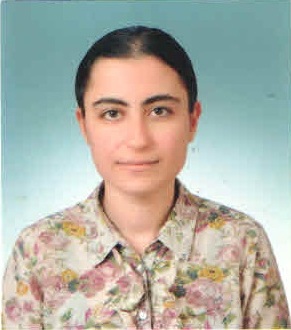 Derece Bölüm/ProgramÜniversite Yıl Lisans İlköğretim Matematik ÖğretmenliğiDicle Üniversitesi2003Y. Lisans Eğitim Programları ve ÖğretimDicle Üniversitesi2008Doktora Eğitim Programları ve ÖğretimDicle Üniversitesi2015GörevÜniversiteYılMYO Müdür YardımcısıDicle Üniversitesi-Silvan MYO2010-2013Sınıf Eğitimi Anabilim Dalı BaşkanıSiirt Üniversitesi-Eğitim Fakültesi2016- Devam ediyorTemel Eğitim Bölüm BaşkanıSiirt Üniversitesi-Eğitim Fakültesi2016- Devam ediyorAkademik    YılDönemDersin Adı          Haftalık Saati          Haftalık SaatiÖğrenci SayısıAkademik    YılDönemDersin AdıTeorikUygulamaÖğrenci Sayısı2015-2016GüzÖğretim İlke ve Yöntemleri302052015-2016GüzEğitimde Temel Kavramlar3082015-2016GüzÖğretmenlik Uygulaması I26122015-2016GüzUzmanlık Alan Dersi I8012015-2016GüzYüksek Lisans Tez Hazırlık I0112015-2016BaharÖğretim İlke ve Yöntemleri301052015-2016BaharEğitim Psikolojisi302572015-2016BaharÇağdaş Öğrenme ve Öğretme Kuramları3022015-2016BaharUzmanlık Alan Dersi II8012015-2016BaharYüksek Lisans Tez Hazırlık II0112015-2016BaharYüksek Lisans Tez Semineri0212016-2017GüzÖğretim İlke ve Yöntemleri302692016-2017GüzEğitimde Program Geliştirme3082016-2017GüzAraştırma Yöntemlerine Giriş30142016-2017GüzUzmanlık Alan Dersi III8012016-2017GüzYüksek Lisans Tez Hazırlık I0142016-2017GüzYüksek Lisans Tez Çalışması III0112016-2017GüzUzmanlık Alan Dersi I8042016-2017GüzYüksek Lisans Proje Hazırlık014